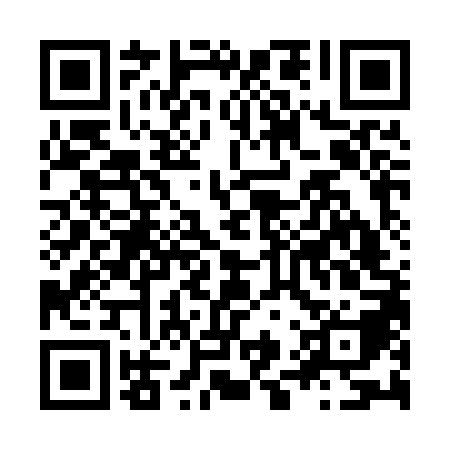 Ramadan times for Puchenau, AustriaMon 11 Mar 2024 - Wed 10 Apr 2024High Latitude Method: Angle Based RulePrayer Calculation Method: Muslim World LeagueAsar Calculation Method: ShafiPrayer times provided by https://www.salahtimes.comDateDayFajrSuhurSunriseDhuhrAsrIftarMaghribIsha11Mon4:404:406:2412:133:236:036:037:4112Tue4:384:386:2212:133:246:046:047:4313Wed4:354:356:2012:123:256:066:067:4414Thu4:334:336:1812:123:266:076:077:4615Fri4:314:316:1612:123:276:096:097:4716Sat4:294:296:1412:123:286:106:107:4917Sun4:274:276:1212:113:296:126:127:5118Mon4:244:246:0912:113:306:136:137:5219Tue4:224:226:0712:113:316:156:157:5420Wed4:204:206:0512:103:316:166:167:5621Thu4:174:176:0312:103:326:186:187:5722Fri4:154:156:0112:103:336:196:197:5923Sat4:134:135:5912:103:346:216:218:0124Sun4:104:105:5712:093:356:226:228:0325Mon4:084:085:5512:093:366:246:248:0426Tue4:064:065:5312:093:366:256:258:0627Wed4:034:035:5112:083:376:276:278:0828Thu4:014:015:4912:083:386:286:288:1029Fri3:583:585:4712:083:396:306:308:1130Sat3:563:565:4512:073:406:316:318:1331Sun4:534:536:431:074:407:337:339:151Mon4:514:516:411:074:417:347:349:172Tue4:494:496:381:074:427:357:359:193Wed4:464:466:361:064:427:377:379:214Thu4:444:446:341:064:437:387:389:225Fri4:414:416:321:064:447:407:409:246Sat4:394:396:301:054:457:417:419:267Sun4:364:366:281:054:457:437:439:288Mon4:334:336:261:054:467:447:449:309Tue4:314:316:241:054:477:467:469:3210Wed4:284:286:221:044:477:477:479:34